                                                    Parish Priest: Fr Behruz Rafat    Telephone 01580 762785  Mobile: 07903 986646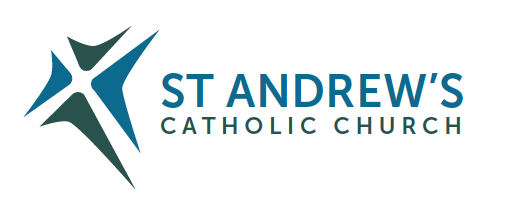 Address: The Presbytery, 47 Ashford Road, Tenterden, Kent TN30 6LL. Parish E-mail behruzrafat@rcaos.org.uk               Parish Website: www.standrewstenterden.orgDeacon: Rev. Jolyon Vickers       Telephone: 01580 766449            Email:  jolyonvickers@rcaos.org.uk                                              Hire of Parish Hall:  Lesley McCarthy 07791 949652       E-mail: tenterdenparishcentre@rcaos.org.ukNewsletter Editor:  Patricia Sargent   01233 850963       E-mail: sargentpat51@gmail.comNewsletter for the week commencing 12th March 2023Third Sunday of Lent (A)Entrance antiphon: My eyes are always on the Lord, for he rescues my feet from the snare. Turn to me and have mercy on me, for I am alone and poor.First Reading: Exodus 17: 3-7Psalm 94 Response:  O that today you would listen to his voice: ‘Harden not your hearts.’Second Reading:  The Letter of ST Paul to the Romans 5: 1-2, 5-8Acclamation:  Glory to you , O Christ, you are the Word of God!  Lord, you are really the saviour of the world; give me the living water, so that I may never get thirsty. Glory to you , O Christ, you are the Word of God!Gospel:  John 4: 5-42Communion antiphon:  For anyone who drinks it, says the Lord, the water I shall give will become in him a spring welling up to eternal life.Father Behr writes:Dear Parishioners,The Feast of St Patrick (+461) on Friday 17 March presents us with a wonderful feast day in the midst of Lent. The story of St Patrick is one of the most inspirational stories in our great tradition. Kidnapped by pirates and sold as a slave and taken to  Ireland, after he escaped he went back to Ireland to bring the good news of salvation to those who had held him captive. Here is an extract from St Patrick’s Confession:"It was not any grace in me, but God who conquereth in me, and He resisted them all, so that I came to the heathen of Ireland to preach the Gospel and to bear insults from unbelievers, to hear the reproach of my going abroad and to endure many persecutions even unto bonds, the while that I was surrendering my liberty as a man of free condition for the profit of others. And if I should be found worthy, I am ready to give even my life for His name's sake unfalteringly and gladly, and there (in Ireland) I desire to spend it until I die, if our Lord should grant it to me."St Patrick’s Breastplate is a prayer of immense depth and I invite you to say this prayer for the renewal of the Catholic faith in Ireland. https://carmelite.com/wp-content/uploads/2021/10/Breastplate-of-St-Patrick.pdfThis is a good film about St Patrick suitable for children.  https://youtube.com/watch?v=THFEXIr2SSE&feature=sharesHoly Mass on Friday is at the usual time of 10am. Fr Behr Your Prayers are asked for:Those recently deceased:  Canon Michael Bunce RIPThose ill or infirm: Jane McKinnon, June Munton, Maureen Escott, Ailish Cantwell (Jones), Sylwia Dorosz, Joe Adams, Ellie Lawrence, Patricia Hook, Josie Payne, Pat Holland and all those who are unwell and in need of our prayers.Those whose anniversaries of death occur at this time: Mary Hastings, John Bryant, John-Paul Beirne, William Roche, Daniel Nesbitt, Thomas Blair, Geraldine Keating, Phyllis Broughton and Eileen Thompson.Confession Fr Behr is available for Confession every Saturday from 10.30am - 11am. He is also happy to visit those who are not able to  come to church.The Funeral details of Canon Michael Bunce:St. Thomas of Canterbury,  Burgate, Canterbury, CT1 2HJ      01227 4628964.00 pm on Monday 13 March 2023: - Reception of body11.00 am on Tuesday 14 March 2023: - Requiem Mass3.20 pm on Tuesday 14 March 2023 Cremation at Barham Crematorium, Canterbury Road (A260), Barham, CT4 6QU        01227 831351May he rest in peace and rise in gloryStations of the CrossStations of the Cross for children on Sunday 26 March straight after the 10am Mass. Please stay after Mass and take part in this special devotional for Lent. Do let Lorraine know if your child would like to read.  Children’s LiturgyLorraine is bringing back Children’s Liturgy at the 10am Mass on the first Sunday of every month. All children who have not made their First Holy Communion are welcome to attend.  The next lesson is on Sunday 2 April. Season of Lent at St AndrewSycamore Faith Sharing: Monday 13 MarchStations of the Cross:Wednesday after the Word and Communion service.Saturday evening 5.30pm before the 6pm MassSorrowful Mysteries of the Rosary after the morning Mass on Tuesday and Friday.Fire DrillThis Sunday 12 March at the end of Mass.Sycamore is BackSycamore is a series of talks about our Catholic faith that is both accessible and engaging. The parishioners who joined us last year found the experience really worthwhile and enjoyable. This year we are joined by Deacon Simon South and parishioners from Rye. I do hope you will come along. We start every session with refreshments from 10.30am and we will finish by 12pm. If you have never taken part in something like this before it’s really worth giving it a go. We will be meeting on the following date: 13 March. Churches Together in Tenterden2023 Lent Lunches and CourseFriday lunchesA light ploughman’s style lunch with Coffee or Tea will be served at a cost of £5 with “profits” going to Christian Aid, who along with CAFOD and other charities are part of the Disasters Emergency Committee. We will be using Zion Baptist Church this year.Volunteers to help set up, serve and clear up are asked to please arrive at Zion each Friday to prepare the food at 11:30 am.Lent CourseThe Lent Course will run for five sessions, using the book “Lentwise” (Spiritual Essentials for Real Life) by Paula Gooder. Copies of the book are available to purchase. Cost approximately £9.00. Please let Jolyon know if you would like a copy.The course sessions will be led by a team drawn from Churches Together in Tenterden.The sessions are as follows: (1. Friday 24th Feb and Wed 1st March – Compass: Finding Direction) (2. Wed 8th March and Friday 10th March – Nourishment: Keeping Going) 3. Wed 15th March and Friday 17th March – Light: Gaining Wisdom 4. Wed 22nd March and Friday 24th March – Shelter: Finding Security 5. Wed 29th March and Friday 31st March – Water: Enjoying RefreshmentThe Wednesday sessions are in Saint Mildred’s Church from 7pm to 8:30pmThe Friday sessions are in Zion Church from 1pm to 2:30pmThe sessions are self-contained, so please feel free to attend any or all.Grief in Loss, Hope in Christ Weekend" If  you are mourning  after the death of a loved one this  weekend may be  for you.Aylesford Priory 24 - 26th March 2023 Cost £230 single, £210 shared. Please tel: 01622 717272 or  email: reception@thefriars.org.CARITAS SOUTHWARK INAUGURATIONMy Dear Sisters and Brothers in Christ,It is my pleasure to invite you all to a great event on March 18th, 2023 at St George’s Cathedral during which Archbishop John Wilson will inaugurate Caritas Southwark in the Archdiocese.This occasion will begin at 12.30pm with the Holy Mass and continue in Amigo Hall thereafter, with light refreshments and a Roadshow of the numerous social and religious activities operating within the diocese.   Canon Victor Darlington Financial update for Second CollectionsEarthquakeThank you to all those who contributed to the recent appeal in aid of the Earthquake disaster.  We raised £375.10.  There was also a retiring collection for CAFOD which raised £92.62The Clergy Support Fund came to £297.40This week’s services (), Feasts and Mass intentions during the week.This week’s services (), Feasts and Mass intentions during the week.Saturday 11th March FeriaNo public Mass am10.30 -11am Confession6pm Vigil Mass  Pam Sasher RIP          Reader: JamesSunday 12th MarchThird Sunday of Lent (A)10am Mass  People of the Parish                   Reader: Frances12 Midday Traditional Latin Mass Monday 13th MarchFeria10am Mass  Sue Sparks Wellbeing (Doreen)Tuesday 14th MarchFeria10am Mass  Donor’s  IntentionWednesday 15th MarchFeria10am Service of the Word and Holy CommunionThursday 16th MarchFeria9am-10am Adoration10am Mass for the Sanctity of Human LifeFriday 17th MarchSt Patrick, Bishop, Patron of Ireland 10am Mass  Mary Iglinski RIP10.30 – 11.30am AdorationSaturday 18th MatchFeriaNo public Mass am10.30 -11am Confession6pm Vigil Mass  In Reparation                       Reader: KathySunday 19th MarchFourth Sunday of Lent (A)Laetare Sunday10am Mass  People of the Parish                   Reader: Peter12 Midday Traditional Latin Mass Flowers: for 17th March (St. Patrick’s Day) & 19th March (Mothering Sunday) - PatFlowers: for 17th March (St. Patrick’s Day) & 19th March (Mothering Sunday) - Pat